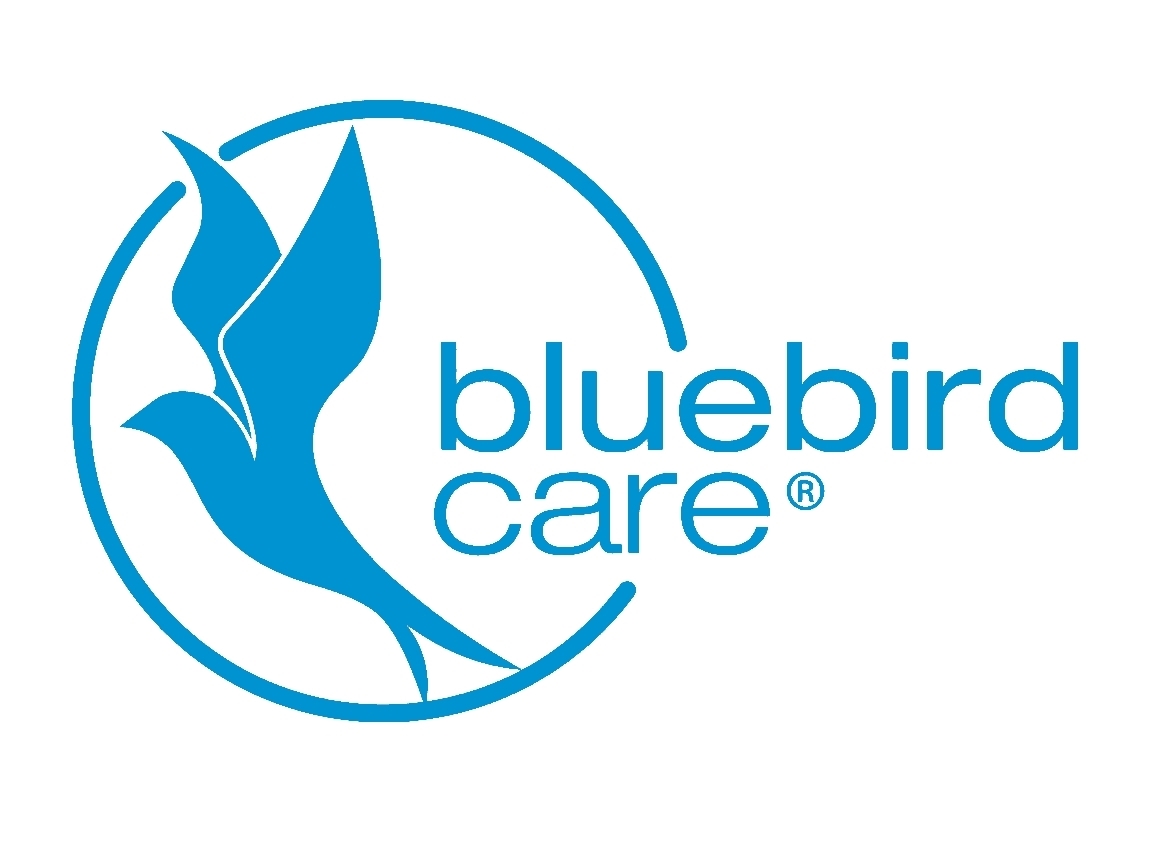 BLUEBIRD CARE – SOUTH SOMERSET, WEST DORSET & PURBECKBLUEBIRD CARE – SOUTH SOMERSET, WEST DORSET & PURBECKBLUEBIRD CARE – SOUTH SOMERSET, WEST DORSET & PURBECKBLUEBIRD CARE – SOUTH SOMERSET, WEST DORSET & PURBECKBLUEBIRD CARE – SOUTH SOMERSET, WEST DORSET & PURBECKBLUEBIRD CARE – SOUTH SOMERSET, WEST DORSET & PURBECKBLUEBIRD CARE – SOUTH SOMERSET, WEST DORSET & PURBECKBLUEBIRD CARE – SOUTH SOMERSET, WEST DORSET & PURBECKCare and Support – Home VisitsCare and Support – Home VisitsCare and Support – Home VisitsCare and Support – Home VisitsCare and Support – Home VisitsCare and Support – Home VisitsStandardHigher Care needsWeekdays 8am – 6pm15 minute Security Check15 minute Security Check15 minute Security Check21.4023.10Weekdays 8am – 6pm30 minute Care Visit30 minute Care Visit30 minute Care Visit24.2026.90Weekdays 8am – 6pm45 minute Care Visit45 minute Care Visit45 minute Care Visit27.0030.70Weekdays 8am – 6pm60 Minute Care Visit60 Minute Care Visit60 Minute Care Visit29.9034.60All Weekends calls & Weekdays 6pm – 10pm15 minute Security Check15 minute Security Check15 minute Security Check23.1025.70All Weekends calls & Weekdays 6pm – 10pm30 minute Care Visit30 minute Care Visit30 minute Care Visit26.9030.00All Weekends calls & Weekdays 6pm – 10pm45 minute Care Visit45 minute Care Visit45 minute Care Visit30.7034.80All Weekends calls & Weekdays 6pm – 10pm60 Minute Care Visit60 Minute Care Visit60 Minute Care Visit34.6039.30Bank Holidays15 minute Security Check15 minute Security Check15 minute Security Check32.8036.20Bank Holidays30 minute Care Visit30 minute Care Visit30 minute Care Visit37.3041.70Bank Holidays45 minute Care Visit45 minute Care Visit45 minute Care Visit41.8047.50Bank Holidays60 Minute Care Visit60 Minute Care Visit60 Minute Care Visit47.0053.50Overnight Care and SupportOvernight Care and SupportOvernight Care and SupportOvernight Care and SupportOvernight Care and SupportOvernight Care and SupportStandardHigher Care needsWeekdaysSleep In NightSleep In NightSleep In Night140.00-WeekdaysWaking NightWaking NightWaking Night173.25194.25WeekendsSleep In NightSleep In NightSleep In Night160.00-WeekendsWaking NightWaking NightWaking Night183.75204.75Bank HolidaysSleep In NightSleep In NightSleep In Night230.00-Bank HolidaysWaking NightWaking NightWaking Night288.75325.50Note: Overnight Support Visits normally start at 10pm and end at 7am the next morningNote: Overnight Support Visits normally start at 10pm and end at 7am the next morningNote: Overnight Support Visits normally start at 10pm and end at 7am the next morningNote: Overnight Support Visits normally start at 10pm and end at 7am the next morningNote: Overnight Support Visits normally start at 10pm and end at 7am the next morningNote: Overnight Support Visits normally start at 10pm and end at 7am the next morningNote: Overnight Support Visits normally start at 10pm and end at 7am the next morningNote: Overnight Support Visits normally start at 10pm and end at 7am the next morningRural Mileage ChargeRural Mileage ChargeRural Mileage ChargeRural Mileage ChargeRural Mileage ChargeRural Mileage ChargeRural Zone 1Mileage charge is per visit. Distance is calculated from the nearest Bluebird Care team hub.Mileage charge is per visit. Distance is calculated from the nearest Bluebird Care team hub.Mileage charge is per visit. Distance is calculated from the nearest Bluebird Care team hub.Mileage charge is per visit. Distance is calculated from the nearest Bluebird Care team hub.1.90Rural Zone 2Mileage charge is per visit. Distance is calculated from the nearest Bluebird Care team hub.Mileage charge is per visit. Distance is calculated from the nearest Bluebird Care team hub.Mileage charge is per visit. Distance is calculated from the nearest Bluebird Care team hub.Mileage charge is per visit. Distance is calculated from the nearest Bluebird Care team hub.3.80Live in Care – Long TermLive in Care – Long TermLive in Care – Long TermLive in Care – Long TermLive in Care – Long TermLive in Care – Long TermWeekly CostWeekly CostSingle CustomerSingle CustomerSingle CustomerSingle Customer11001325Couples or ComplexCouples or ComplexCouples or ComplexCouples or Complex14851485Live in Care – Short Term & RespiteLive in Care – Short Term & RespiteLive in Care – Short Term & RespiteLive in Care – Short Term & RespiteLive in Care – Short Term & RespiteLive in Care – Short Term & RespiteWeekly CostWeekly CostSingle CustomerSingle CustomerSingle CustomerSingle Customer14451445Couples or ComplexCouples or ComplexCouples or ComplexCouples or Complex15851585A weekly allowance for Live in Carer's food allowance may also applyA weekly allowance for Live in Carer's food allowance may also applyA weekly allowance for Live in Carer's food allowance may also applyA weekly allowance for Live in Carer's food allowance may also applyA weekly allowance for Live in Carer's food allowance may also applyA weekly allowance for Live in Carer's food allowance may also apply